Notes:Current young person room capacityRewind – 5 Recreate – 5 Retune – 8React – 15Respect – 9 Reactivate – 9 Reinvent – 4 Recharge – 3Reengage – 5Regroup – 5 Reach – 15 Recreation area – 15 MUGA – 15 Sports Hall – 15 – (If sports hall is appropriately divided this capacity may increase to two bubbles of 15. Staff must ensure that the two bubbles do not mix.)Sporting activities procedures FootballBalls to be sanitised after each session.Hands of participants to be sanitised before session, every 30 minutes during the session and at the end of the session.Bibs to be washed after every use.BadmintonRackets to be sanitised after each session.Hands of participants to be sanitised before session, every 30 minutes during the session and at the end of the session.Shuttlecocks to be set aside and not used for 72 hours. Separate shuttle sets can be used to avoid delay in sessions.Max, 4 participants (including Youth Worker) per court.Fire and sports hall doors should be kept open whilst session is taking place.- TennisRackets to be sanitised after each session.Hands of participants to be sanitised before session, every 30 minutes during the session and at the end of the session.Tennis balls to be set aside and not used for 72 hours. Separate ball sets can be used to avoid delay in sessions.Max, 4 participants (including Youth Worker) per court.Fire and sports hall doors should be kept open whilst session is taking place.GymHands of participants should be sanitised upon entering the gym, every 15 minutes during the session and at the end of the session.After equipment has been used, participants need to fully spray and disinfect the equipment that they have just used (including parts of the equipment that they have not touched).Fire and gym doors should be kept open whilst session is taking place.Only one piece of equipment per set (i.e. one treadmill/ one bench) should be in use to aid social distancing measures. Water fountain can only be used to fill bottles and hand should be sanitised before use. These recommendations all align with the government and NGB advice.You should never forget that Wirral Youth Zone will never stay the same. Activities, projects and even the building will evolve and improve. As a result, all risk assessments that are produced must be reviewed and updated when required to ensure that they are still relevant to the task/activity.Version 2.1Reviewed 04/11/20Next Review Due Date 03/12/20                                   Tips to be Covid-19 Safe                 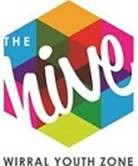 Wash and sanitize handsSneeze or cough into a tissueAlways stay 2 meters apart from everyoneAlways make sure your area is cleanNever share equipmentDo not touch your faceIf you feel unwell stay at homeWirral Youth ZoneHealth & SafetyRisk AssessmentWirral Youth ZoneHealth & SafetyRisk AssessmentWirral Youth ZoneHealth & SafetyRisk AssessmentWirral Youth ZoneHealth & SafetyRisk Assessment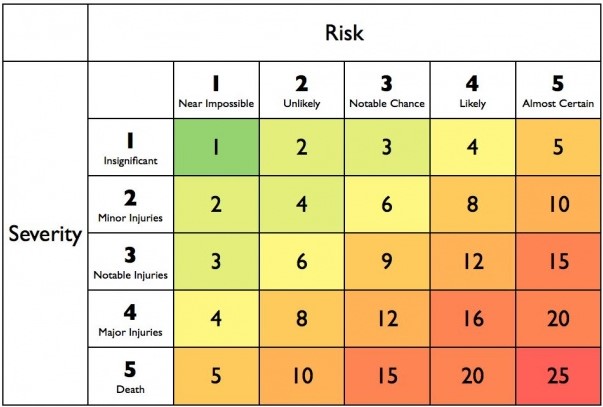 Activity: Opening & ongoing operations during a pandemic (Covid-19)Activity: Opening & ongoing operations during a pandemic (Covid-19)Activity: Opening & ongoing operations during a pandemic (Covid-19)Activity: Opening & ongoing operations during a pandemic (Covid-19)Location of activity: Wirral Youth ZoneLocation of activity: Wirral Youth ZoneLocation of activity: Wirral Youth ZoneLocation of activity: Wirral Youth ZoneLocation of activity: Wirral Youth ZoneLocation of activity: Wirral Youth ZoneLocation of activity: Wirral Youth ZoneDate of Risk Assessment:  18/05/20Date of Risk Assessment:  18/05/20Date of Risk Assessment:  18/05/20Date of Risk Assessment:  18/05/20Date of activity: OngoingDate of activity: OngoingDate of activity: OngoingDate of activity: OngoingDate of activity: OngoingDate of activity: OngoingDate of activity: OngoingAssessed By: Naz Ault/Tom DaleAssessed By: Naz Ault/Tom DaleAssessed By: Naz Ault/Tom DaleAssessed By: Naz Ault/Tom DaleSize of group: N/ASize of group: N/ASize of group: N/ASize of group: N/ASize of group: N/ASize of group: N/ASize of group: N/AOther staff/volunteer:  N/AOther staff/volunteer:  N/AOther staff/volunteer:  N/AOther staff/volunteer:  N/AAge of group:  N/AAge of group:  N/AAge of group:  N/AAge of group:  N/AAge of group:  N/AAge of group:  N/AAge of group:  N/AHazards IdentifiedPerson At RiskPerson At RiskWhat precautions are in placeLikelihoodSeveritySeverityRisk Level1-3 Low4-9 Med10-20 HighAction Required To Reduce RiskWhat you will do, or the conduct you will insist upon, to minimise any risk e.g. small groups, an adult in front and behind, a “Never Alone”, policy.Timeframe Time required to implement the actions to reduce the risk.Timeframe Time required to implement the actions to reduce the risk.Spread of Covid-19 All All All persons aged 11+ Entering the Hive must wear a face covering while indoors, unless exempt.Hand washing facilities with soap and water in place. Signage and training promoting stringent hand washing.Temperature checks to be taken from all people entering the building. Frequently cleaning and disinfecting objects and surfaces that are touched regularly particularly in areas of high use such as door handles, light switches, reception area using appropriate cleaning products and methods.Social Distancing -Reducing the number of persons in any work area to comply with the 2-metre.Where possible all staff that can work from home should do this as a first option. Review work schedules including start & finish times/shift patterns, to reduce number of workers on site at any one time.  Redesigning processes to ensure social distancing in place. YP enter via sports hall and exit via main entrance Conference or video calls to be used instead of face to face meetings.Social distancing also to be adhered to in communal, eating and smoking areasToilets to be separated by each young person pod and staff2448Reception to advise anyone without a face coving that we can provide one. Appropriate signage to be displayed at entrances advising the use of a face covering for visitors aged 11+Appropriate hand washing signage to be placed around site. All temperature checks to be recorded and kept on file for a minimum of 21 days. All visitors should use the QR code for NHS track and trace. Appropriate PPE to be worn by the person taking temperature checks.Young people should not have direct access to COSHH products. Staff member to spray onto blue roll for YP to wipe surfaces down.Additional hand sanitizing stations to be placed around entrance/exit and toilets. Personal had sanitisers to be given to staff. Appropriate signage in place for new entrance/exitSigns assigning toilet to each pod and for staff. All PPE onsite stocks to be maintained on an ongoing basis.In place In Place Keep Updated In Place All areas have been redesigned. OngoingOngoingPod signs in place  All PPE onsite stocks to be maintained on an ongoing basis.In place In Place Keep Updated In Place All areas have been redesigned. OngoingOngoingPod signs in place  Containing suspected cases of Covid-19 AllAllIf anyone becomes unwell with a new continuous cough or a high temperature or notices that they have lost their sense of taste or smell in the Youth Zone, they will be sent home and advised to follow the stay at home guidance.  (https://www.gov.uk/government/publications/covid-19-stay-at-home-guidance/stay-at-home-guidance-for-households-with-possible-coronavirus-covid-19-infection)A room must be set up for the sole purpose of isolating any persons suspected of having covid-19, who are awaiting pick up or transportation. The areas the infected person has come into contact with must be deep cleaned with immediate effect and notices must be given to all building users to keep away from potentially infected areas until cleaned.Any persons the infected person has come into contact with must be alerted immediately by staff. This will be in addition to NHS track and trace procedures.25510The room must be kept clear of any soft furnishings and thoroughly sanitised after the person has left.The door must kept closed at all times. Any staff members who are in the room with the suspected covid-19 case should have the correct PPE – Face mask, face shield, gloves, overall or change of clothes. Any staff members who believe they contracted Covid-19 at work must be reported under RIDDOR. A designated member of staff should be assigned for each day/session to interact with any persons suspected to have Covid-19. Training to be provided regarding procedure and applying correct PPE.Double lined bin provided within isolation room.Reception 121 room used as isolation room. PPE in place stocks must be maintained Ongoing Reception 121 room used as isolation room. PPE in place stocks must be maintained Ongoing Spread of virus due to poor record keeping.All All All Session staff are to keep a log of YP and any other person who has entered the room. A staff member is to be responsible for tracking the movements of young people and visitors throughout the course of a session. In the event that the youth zone has a confirmed case that has visited the building we are able to consult the logs for immediate deep cleaning of the rooms visited. We will liaise with Public Health England Health Protection Team to ensure actions are in line with requirements.2448The logs will also be used to inform other building users that they have been in contact or have been in a room with a confirmed case of Covid-19.Details of visitors to be taken include – Name, Phone number & Email address. All building users should use the NHS QR code for track and trace.All details must be kept for a minimum of 21 days. Ongoing Ongoing Inability to protect vulnerable peopleAllAllAny persons who are considered extremely clinically vulnerable should be asked to stay away from the youth zone and follow government advice on shielding themselves.Any persons who are considered clinically vulnerable who cannot work from home or any persons living with someone considered clinically vulnerable should take extra care when observing social distancing. Line managers should look at the working pattern and type of work to ensure social distancing can be adhered to. Where possible, Home working should be considered to minimise time at the Youth Zone.25510Any members of staff who have concerns regarding any underlying medical conditions should speak to their line manager.  Risk assessments to be carried out with all staff and young people who are considered extremely clinically vulnerable or clinically vulnerable or have family members at home who are considered extremely clinically vulnerable or clinically vulnerableOngoing Ongoing Spreading Virus from personal itemsAllAllPersonal items should be kept to a minimum and left at home where possibleLockers must not be used. 2448Any personal item that must be brought into work must be kept away from all other persons. Ongoing Ongoing Spreading Covid-19 from exceeding Maximum Room Capacity AllAllRoom capacity’s to be calculated planned for each room and the number to be clearly displayed on the door.Overall building capacity is based on the accumulation of all rooms. Sessions should be held within these rooms and not allowed to spill over into communal areas. Large rooms can be divided for use by separate bubbles. But each room must be clearly signed as such and access restricted.  34412Staff to enforce the capacity cap on each room. Ongoing Ongoing Spreading Covid-19 during minibus usage AllAllMinibus usage must be kept to essential journeys only and a maximum of 4 persons per trip. Social distancing rules will apply in all vehicles and Public Health Guidance must be adhered to.2448All persons in minibus must be separated by 2 meters at all times and face masks to be worn at all times. Gloves should be worn when filling with fuel.Ongoing Ongoing Inappropriate social distancing measures not followed & spread of Covid-19 virusAllAllRoles and responsibilities for all sessions and ongoing activities to be drafted and published. Sneeze and cough barriers to be erected in areas where face to face contact may be made, for example reception, canteen areas and the main office.Social distancing seating plan of rooms should be clearly displayed within each room. One-way system to be implemented within the recreation area. 25510The roles and responsibilities chart should show who will be responsible for sessions and their cover and who will assist on session and their cover also.Staff to be vigilant of all building users adhering to the 2-meter social distancing procedures.Chart to be completed by 05/11/20Erect sneeze barriers CompleteSeating plans for office CompleteChart to be completed by 05/11/20Erect sneeze barriers CompleteSeating plans for office CompleteMental Health issues as a result of Covid-19AllAllManagement will promote mental health & wellbeing awareness to staff during the Coronavirus outbreak and will offer whatever support they can to help.  Any staff working remotely will be contacted by their line manager on a frequent basis to ensure that the staff member remains engaged and does not experience loneliness or isolation.1444Management to maintain regular communication with staff and have an open-door policy for those who need any additional support. Ongoing Ongoing Spreading of Covid-19 during reopening for young people All All Small groups – 1 member of staff per group.Maximum group size must not exceed 15 young people.Maximum numbers of 15 young people per bubbles and bubbles must not be mixed.Safe spaces to be assigned for each activity. I.e. is the space suitable for the activity to take place in? The safe space must be deep cleaned after the bubble has finished with the room.Care must be taken to ensure young people who are in the sessions safe space are accounted for at all times. Rooms used by a group must be kept to an absolute minimum. Session start times to be staggered and young people & parents informed to not arrive early for session to avoid congestion at the entrance of the building.Staff to manage outside areas to ensure social distancing is taking place while waiting to enter to building.  Entrance for sessions to be changed to come through the sports hall and exit through main entrance to aid with congestion. One-way system implemented for recreation area and for entering onto session. Entrance and exit areas to be supervised by staff at all times. All equipment used by YP must be cleaned before any other group can use. Any equipment that cannot be cleaned i.e. books must be stored in a lidded container for a minimum of 72 hours. No overnight stays are permitted. Sporting activities to resume while adhering to government guidelines. https://www.gov.uk/government/publications/coronavirus-covid-19-guidance-on-phased-return-of-sport-and-recreation/return-to-recreational-team-sport-framework2336All room and equipment used must be deep cleaned before young people enter or use. All room and equipment used must be deep cleaned after young people have used them. Wash hands and sanitise upon exit. Clean down of room, desk, work space before and after use. No equipment to be left out including things paperwork, stationary, cups etc. All sessions must be planned in advance to ensure there is sufficient time and space to move bubbles of young people around the youth zone without one bubble coming in to contact with another. Consideration must also be given to the amount of time it takes to deep clean a room before the next bubbles arrival. It is recommended that a minimum of 15 minutes is allowed for the deep cleaning of rooms. It is recommended that rooms are left vacant for the transfer of bubbles. The recreation area is classified as a room and must only be occupied by one bubble at a time.  If at any point during a session, the session lead or session support coordinator believe that they are unable to adhere to covid secure guidance, sessions should be stopped immediately to avoid the spread of covid-19. Procedure in place 01/07/20Spreading of Covid-19 because of Improper cleaning of facility. All All All rooms to be deep cleaned after a bubble has used it. Regular cleaning of the facility throughout the day. Including emptying and cleaning bins. Safe cleaning practices to be observed.All work spaces to be cleaned before and after use.Minimum cleaning of building should be 4 times per day.Any rooms not in use should be locked and staff told to keep out to reduce the workload on the cleaning team.Staff to be responsible for cleaning their work station before and after use. Toilets to be cleaned regularly on an ongoing basis.25510 Cleaning kits to be made available in every room. Notices to be displayed regarding cleaning down work spaces after they are used. Minimum PPE for cleaning to consist of – mask, gloves and disposable apron. Gloves and disposable apron to be used for each separate room. All rooms and desks should be decluttered to aid with cleaning.Cleaning kits available Cleaning notice displayed Declutter of all rooms OngoingSpread of Covid-19 during an emergency evacuation. All All Staff to be vigilant during an evacuation and remind YP and visitors of social distancing.1444Its is expected that all persons will evacuate the building as soon as posable during any emergency. Ongoing Spread of Covid-19 during administration of 1st aid. All All 1st aid cases should be assessed from 2 meters in the first instance. If 1st aid must be administered ask the person to administer it themselves. If the person is unable to administer it themselves appropriate PPE to be worn while given 1st aid.25510Appropriate PPEGloves Face mask Face shield Gown/overallsOngoing Spread of Covid-19 from caféAll All Café to offer only deli bar foods and tuck. Hot food is not to be served directly from the café area. Café tables to be redesigned to be 2 meters apart. Disposable plates and cutlery to be introduced on a temporary basis.1444Deep cleaning of eating area to be completed as soon as the area is vacated. Orders must be made at reception when entering the building. Café area redesignedSpread of Covid-19 due to poor H&S culture. All All All staff to be held accountable for their actions. Managers to set an example for all staff, young people and visitors within the workplace. 25510Any persons who are not adhering to this risk assessment should be reported to a manager immediately. Posters to be erected in staff areas to raise concerns or to report with anonymity any breaches of our Covid secure guidelines. Ongoing Lead Worker Name:Sign:Date:Responsible Manager Name:Sign:Date:Health & Safety Manager Name:Sign:Date: